Year 2All of our work for the next two weeks is based around the book ‘Don’t hog the hedge!’ Please find todays learning tasks below.The table below explains the tasks and you will find the resources underneath. Your child will know which challenge they usually access in each subject and which task will be appropriate for them.  Unless otherwise specified, please complete the tasks in either your home learning book or print out the document below. English – All.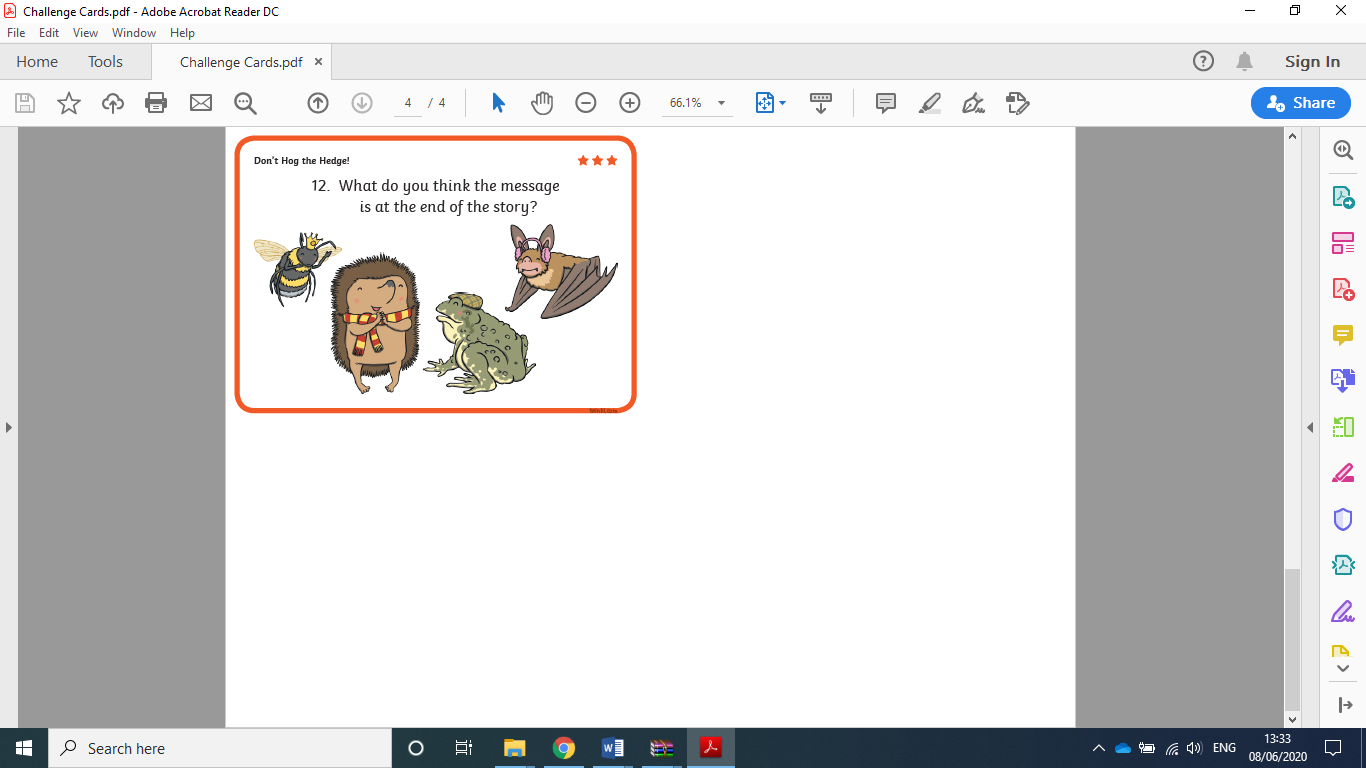 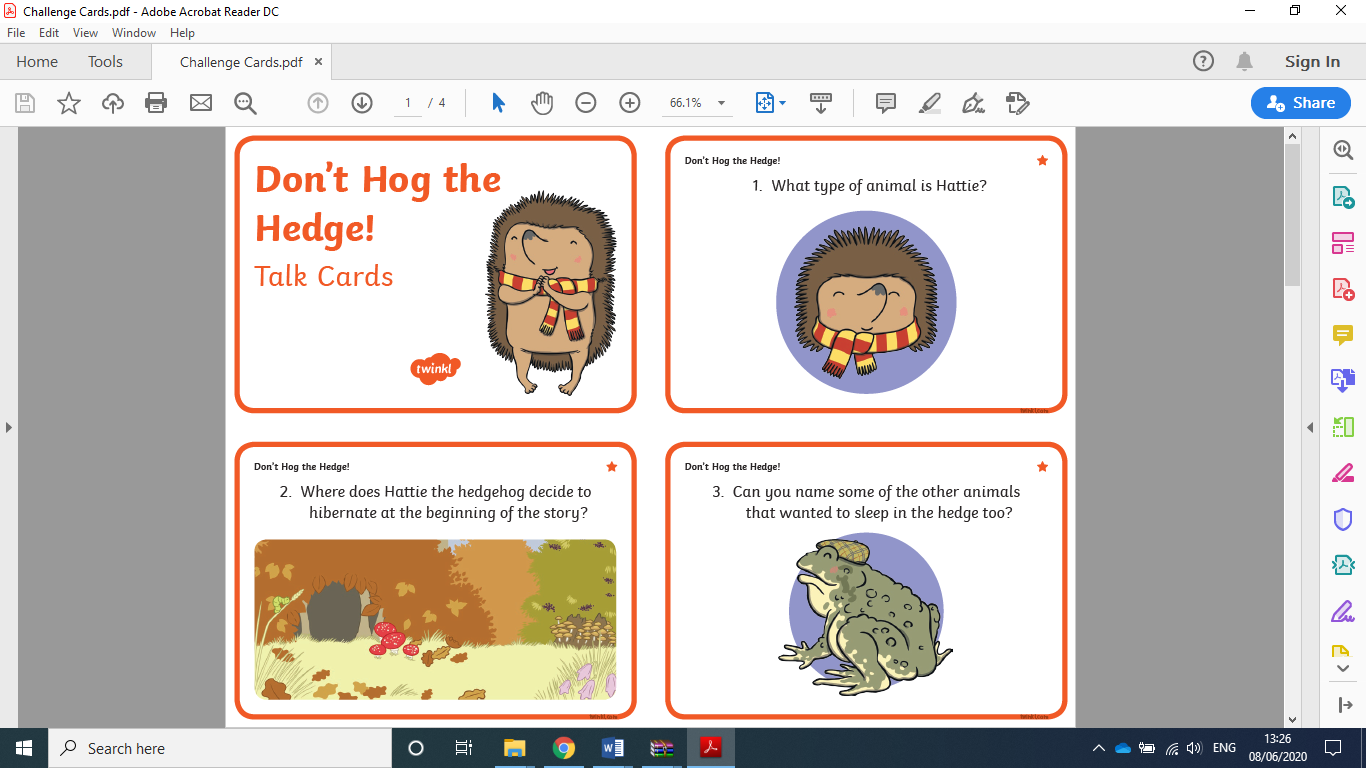 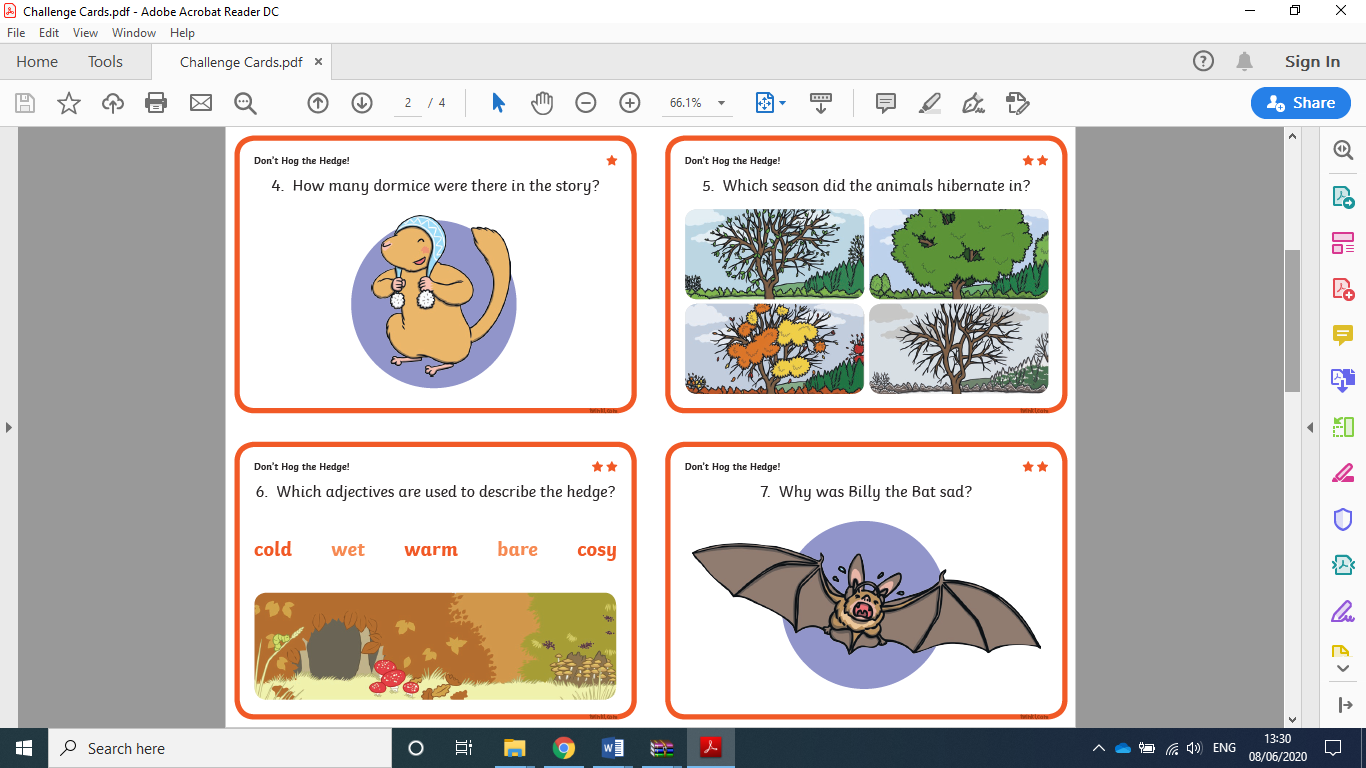 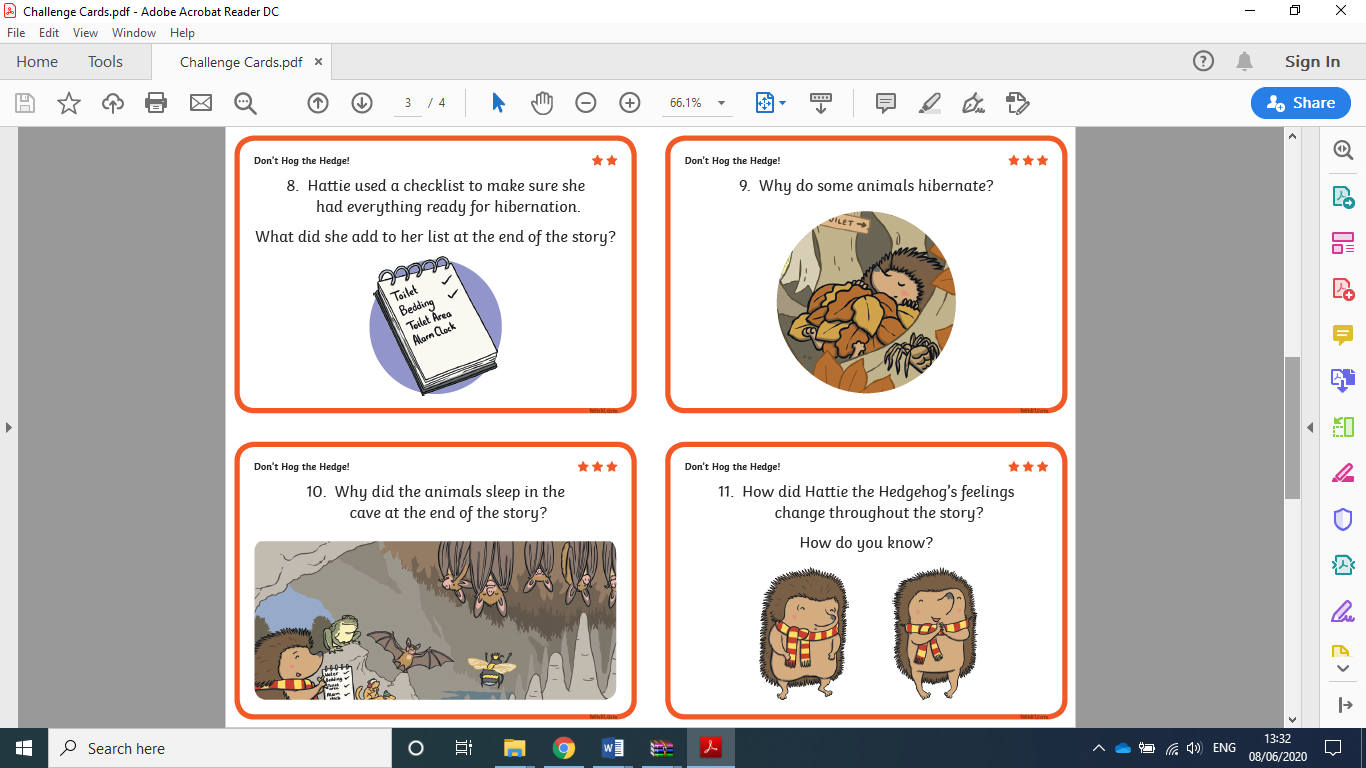 Bronze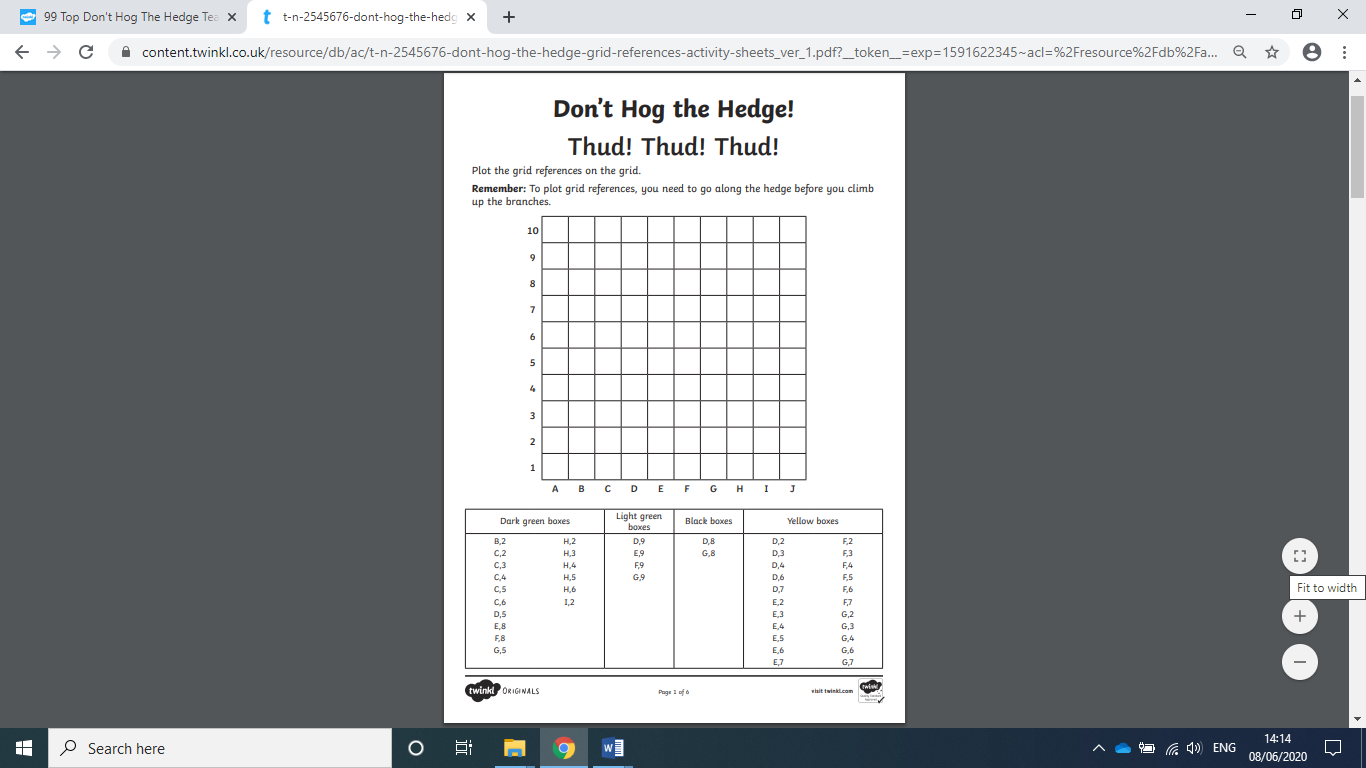 Silver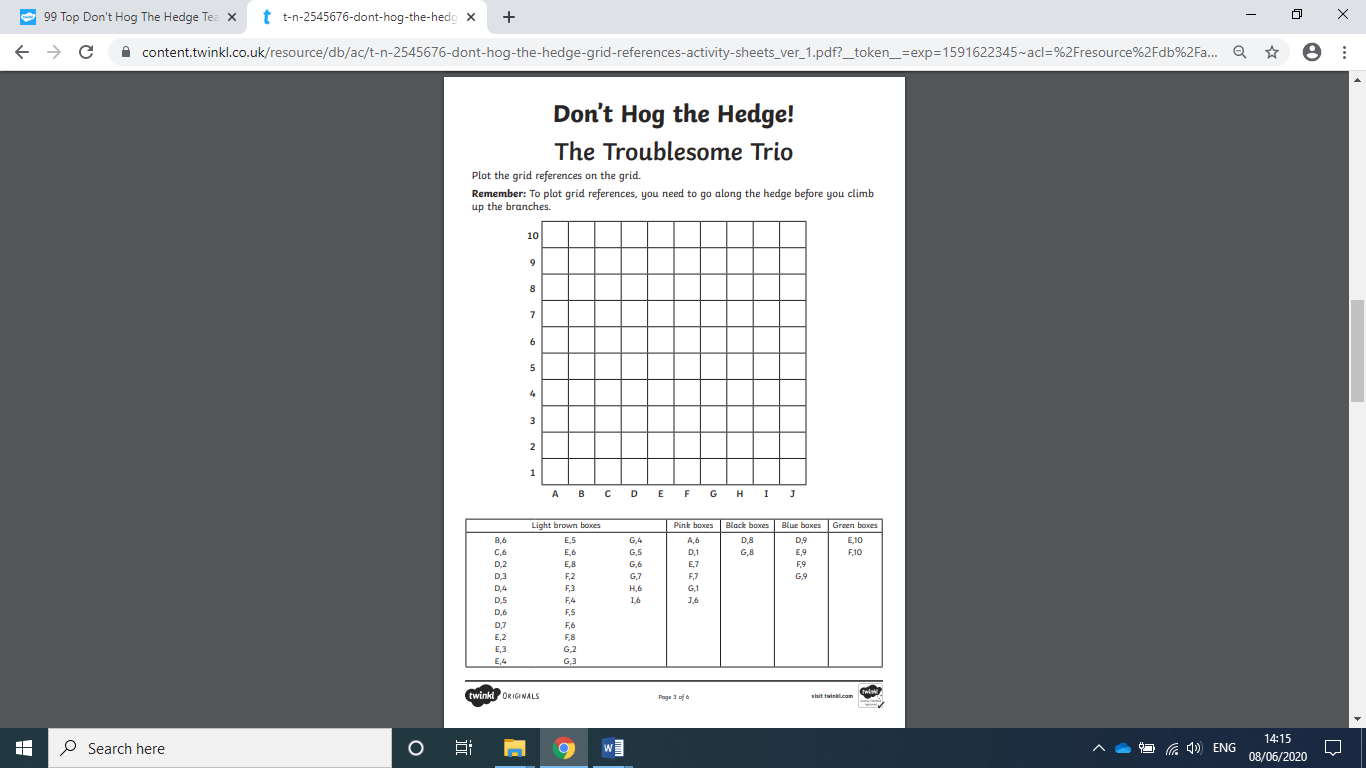 Gold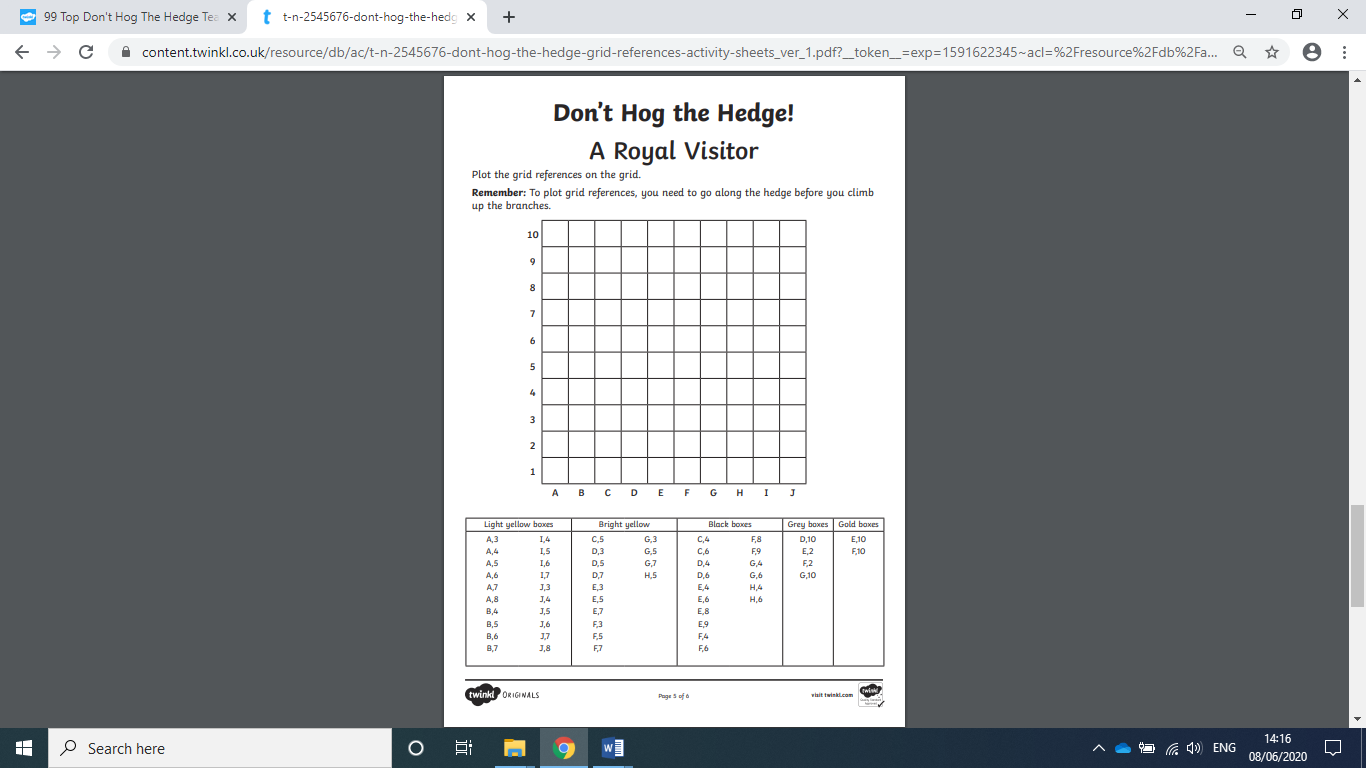 SPAG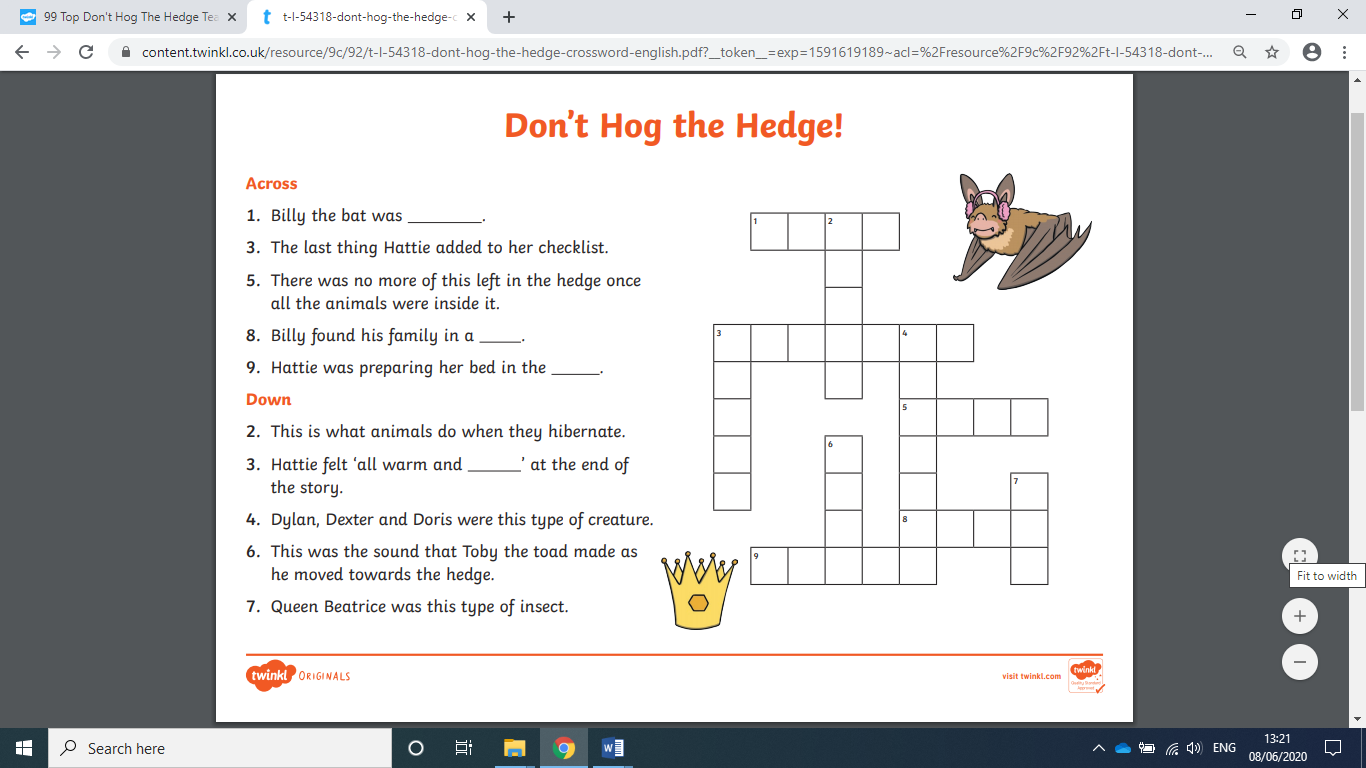 Year group:  2              Date: 17.06.20Year group:  2              Date: 17.06.20Year group:  2              Date: 17.06.20Year group:  2              Date: 17.06.20English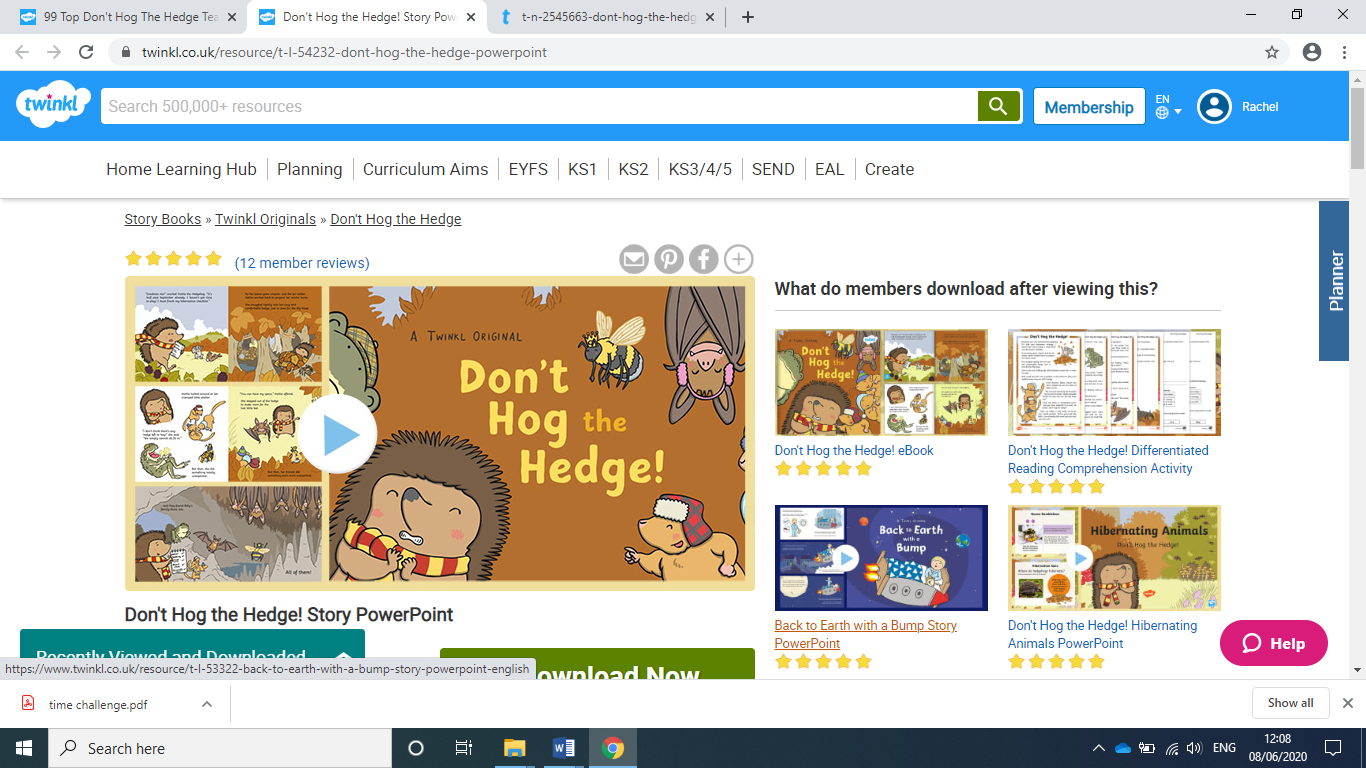 Don’t hog the hedge!Please read the story again or retell it to your family. There is a Powerpoint of the story or you can listen or read to the e –book.Don’t hog the hedge!Please read the story again or retell it to your family. There is a Powerpoint of the story or you can listen or read to the e –book.Don’t hog the hedge!Please read the story again or retell it to your family. There is a Powerpoint of the story or you can listen or read to the e –book.BronzeSilverGoldToday we would like you to read the story, then use the talk cards to recap what you’ve read. If you want to write the answers in your book you can, or just talk to an adult about your ideas and opinions.Today we would like you to read the story, then use the talk cards to recap what you’ve read. If you want to write the answers in your book you can, or just talk to an adult about your ideas and opinions.Today we would like you to read the story, then use the talk cards to recap what you’ve read. If you want to write the answers in your book you can, or just talk to an adult about your ideas and opinions.MathsWarm Up – follow this link to complete your maths warm up. https://www.bbc.co.uk/bitesize/topics/zbtp34j/articles/z6hxrj6This is a game linked to grid referencesWarm Up – follow this link to complete your maths warm up. https://www.bbc.co.uk/bitesize/topics/zbtp34j/articles/z6hxrj6This is a game linked to grid referencesWarm Up – follow this link to complete your maths warm up. https://www.bbc.co.uk/bitesize/topics/zbtp34j/articles/z6hxrj6This is a game linked to grid referencesBronzeSilverGoldToday you will be completing some grid reference activities. Remember to go across the hedge before you climb the branches!!Complete the sheet below.Today you will be completing some grid reference activities. Remember to go across the hedge before you climb the branches!!Complete the sheet below.Today you will be completing some grid reference activities. Remember to go across the hedge before you climb the branches!!Complete the sheet below.ReadingPhonicsChoose an activity from the reading Bingo sheet.Complete the crossword using words from the story.Choose an activity from the reading Bingo sheet.Complete the crossword using words from the story.Choose an activity from the reading Bingo sheet.Complete the crossword using words from the story.